Промежуточная аттестация по дисциплине «Экономика организаций»Уровень А1. Рост производительности труда ведет к …
высвобождению персонала предприятия
повышению эффективности производства
повышению стоимости рабочей силы
увеличению заработной платы сотрудников2. Под понятием «калькуляция» в экономике понимается исчисление …
себестоимости единицы продукции по установленной номенклатуре затрат
цены единицы продукции
удельного дохода, приходящегося на единицу продукции
предельного дохода, приходящегося на единицу продукции
предельных издержек по установленной номенклатуре затрат3. Уставный капитал организации не выполняет функцию …
определения первоначального капитала
организации финансовой деятельности
обеспечения гарантий интересов кредиторов
определения доли участия каждого акционера
учета акций по их номинальной стоимости4. Под кооперированием производства понимают …
производственные связи между предприятиями, находящимися на одной территории с привлечение посредников
прямые производственные связи между предприятиями, участвующими в совместном изготовлении определенной продукции
прямые производственные связи между поставщиками, товаропроизводителями и потребителями
прямые торговые связи между товаропроизводителями, расположенными в различных регионах мира
оперативные взаимосвязи между поставщиком и товаропроизводителем5. Если коэффициент экстенсивного использования оборудования равен 0,8, а коэффициент интегрального использования – 0,5, то чему равен коэффициент интенсивного использования оборудования?
0,400
0,500
0,625
0,800
1,6006. Такой показатель оценки эффективности инвестиционных проектов, как срок окупаемости инвестиций чаще всего используется при …
низкой ставке банковского кредита
высоком уровне инфляции
невысоком уровне инфляции
стабильной экономике
необходимости обеспечения высокой эффективности инвестиций7. Эффективность бывает …
простой и сложной
главной и второстепенной
основной и вспомогательной
капиталоемкой и некапиталоемкой
общей и сравнительной8. Функции планирования
уточняющая
обобщающая
распределительная
адаптивная
координационная
организующая
стабилизирующая
объективная9. Предпринимательская деятельность – это …
мобильность, динамичность и необходимость действий в условиях неопределенности
система норм, определяющая внутренние отношения между партнерами по предприятию, с одной стороны, и отношения этого предприятия с другими предприятиями и государственными органами – с другой
система отношений между субъектами по поводу присвоения и отчуждения объектов
инициативная, самостоятельная деятельность граждан и их объединений, осуществляемая на свой риск, под свою имущественную ответственность и направленная на получение прибыли10. Чему равен период окупаемости инвестиций, если их величина 120 тыс. рублей, а полученная за счет их вложения годовая прибыль 20 тыс. рублей.
3 года
4 года
5 лет
6 лет
7 лет11. Факторы влияния, которые учитывают при разработке производственной и организационной структур
окружение
технологию
масштабы производства
законодательство
политические события
опыт персонала
задачи12. Виды вспомогательных производств и хозяйств
заготовительное
обрабатывающее
сборочно-монтажное
сварочное
ремонтное
энергетическое
инструментальное13. АВС-анализ используется при управлении …
трудовыми ресурсами
финансовыми ресурсами
материально-сырьевыми запасами
качеством продукции
инновационными процессами14. Производительность труда измеряется …
выработкой и затратами оборотного капитала
выработкой и затратами сырья и материалов
трудоемкостью и выручкой
трудоемкостью и затратами труда
выработкой и трудоемкостью15. Если уставный капитал АО равен 1,7 млн.руб., из которого на привилегированные акции приходится 25%, а чистая прибыль по результатам работы за год 900 тыс.руб., из которых на обыкновенные акции приходится 80%, то чему равна процентная ставка дивиденда?
На привилегированные акции 58,33%, на обыкновенные акции 43,75%
На привилегированные акции 42,35%, на обыкновенные акции 56,47%
На привилегированные акции 40,38%, на обыкновенные акции 57,21%
На привилегированные акции 56,14%, на обыкновенные акции 39,63%
На привилегированные акции 54,04%, на обыкновенные акции 55,12%16. Отрасль – это …
часть территории страны, специализирующаяся на производстве определенного вида продукции и технологических процессах
часть экономики страны, область производственно-экономической деятельности, в которую входят объекты, обладающие единством выполняемых функций, видов и назначения выпускаемой продукции, применяемых технологических процессов
часть экономики страны, область интересов определенного круга потребителей, состоящая из предприятий и организаций, занимающихся выпуском определенного вида продукции с использованием примерно одинаковых технологий и технологических процессов
часть экономики региона, области или города, состоящая из группы предприятий, обладающих единством выполняемых функций и технологических процессов для выпуска аналогичных видов продукции, предназначенных для определенного круга потребителей
обособленная группа предприятий и организаций, руководители которых считают, что они являются отраслью экономики17. Понятие ЕСТПП расшифровывается как …
единая сеть технологического производства продукции
единая система технологического производства продукции
единая система технологического планирования продукции
единая система технологической подготовки производства
единая система транспортной подготовки производства18. Модель оплаты труда, которая относится к бестарифным
Сдельная
С использование коэффициентов квалификационного уровня
Прогрессивно-премиальная
Косвенно-сдельная
Повременная19. В таблице приведены данные для построения сетевого графика. Чему равна продолжительность критического пути?

9 дней
10 дней
12 дней
13 дней
14 дней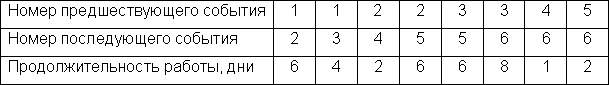 20. Основные средства – это …
совокупность средств труда, функционирующих в сфере материального производства в неизменной натуральной форме в течение длительного времени и переносящих свою стоимость на вновь созданный продукт за одни производственный цикл
совокупность материально-вещественных ценностей, созданных общественным трудом, действующих в течение длительного периода времени в непроизводственной сфере и утрачивающих свою стоимость постепенно по мере износа
часть имущества, используемого в качестве средств труда для производства и реализации товаров (выполнения работ, оказания услуг) или для управления организацией
 21. Моделей оплаты труда, которая относится к бестарифным моделям
сдельная
косвенно-сдельная
прогрессивно-премиальная
схема плавающих окладов
повременная22. Генеральный план предприятия – это …
документ, отражающий генеральную линию предприятия
миссия предприятия
документ, отражающий планировку территории, расположения цехов, служб и хозяйств предприятия
документ, позволяющий получить кредит
составная часть бизнес-плана23. Отрасль – это …
часть территории страны, специализирующаяся на производстве определенного вида продукции и технологических процессах
часть экономики страны, область производственно-экономической деятельности, в которую входят объекты, обладающие единством выполняемых функций, видов и назначения выпускаемой продукции, применяемых технологических процессов
часть экономики страны, область интересов определенного круга потребителей, состоящая из предприятий и организаций, занимающихся выпуском определенного вида продукции с использованием примерно одинаковых технологий и технологических процессов
часть экономики региона, области или города, состоящая из группы предприятий, обладающих единством выполняемых функций и технологических процессов для выпуска аналогичных видов продукции, предназначенных для определенного круга потребителей
обособленная группа предприятий и организаций, руководители которых считают, что они являются отраслью экономики24. Виды производственной структуры предприятий
предметная
технологическая
подетальная
агрегатная
организационная
общая
рыночная25. Под формами хозяйствования понимаются …
экономические категории, через которые в хозяйственной жизни проявляется действие экономических законов: различные виды планов, их показатели, нормы и нормативы, заработная плата, премии, экономические оценки ресурсов, цены, налоги, прибыль, финансы, кредиты и др.
способы воздействия на производство, в процессе которого используются перечисленные выше формы: планирование, хозрасчет, стимулирование, ценообразование, нормирование и др.
плановые задания, постановления, приказы, распоряжения, инструкции
хозрасчет, материальная заинтересованность, заработная плата, премии, цена, прибыль, экономические нормативы и др.26. Если при количестве операций производственного процесса 3 штучное время по операциям соответственно равно 4, 6 и 10 минутам, то чему равна продолжительность производственного цикла при параллельной форме организации производства в случае одного рабочего места на каждой операции (межоперационное время не учитывается)?
20 мин.
30 мин.
40 мин.
50 мин.
60 мин.27. Аккордная оплата труда относится к … форме оплаты труда.
сдельной
косвенно-сдельной
прогрессивной
основной
повременной28. Основные типы производства
генеральный
общий
массовый
единичный
серийный
проектный
поточный29. Производственная мощность предприятия – это …
объем выпуска продукции в соответствии с производственной программой
максимально возможный годовой выпуск продукции или объем переработки сырья в номенклатуре, установленной планом при полной загрузке оборудования и площадей с учетом прогрессивной технологии, передовой организации труда и производства
годовой выпуск продукции или объем переработки сырья с учетом рыночного спроса в номенклатуре, установленной производственной программой с учетом прогрессивной технологии, передовой организации труда и производства
объем выпуска продукции, рассчитанный как результат сравнения спроса и предложения на рынке товаров и услуг
оптимальный объем производства, рассчитанный по критерию минимизации совокупных издержек на производство и хранение продукции30. Преимущество франчайзинга
это смешанная форма крупного и мелкого предпринимательства, объединяющая элементы аренды, купли-продажи, подряда, представительства, но в целом остающаяся самостоятельной формой договорных отношений хозяйствующих субъектов, имеющих статус юридического лица
фирма-франчайзи приобретает некоторую гарантию своего существования; экономит средства на маркетинговых исследованиях, консультациях и других услугах профессионалов; имеет гарантию поставок сырья, материалов, полуфабрикатов; открывает свое дело с меньшим риском; получает советы и поддержку от своего партнера — крупной фирмы
появляется возможность получения беспроцентного кредита со стороны банковского сектора экономики
предприятия начинают заниматься производством продукции31. К важнейшим принципам организации и управления трудовыми ресурсами не относится принцип …
стратегической направленности управления
целевой совместимости и сосредоточения и эффективности управления
непрерывности и надежности
планомерности, пропорциональности и динамизма32. Неправильное название принципа организации производственного процесса
Принцип параллельности
Принцип непрерывности
Принцип прямоточности движения
Принцип равномерности
Принцип пропорциональности производственных звеньев33. Аккордная оплата труда относится к … форме оплаты труда.
сдельной
косвенно-сдельной
прогрессивной
основной
повременной34. Если уставный капитал АО равен 1,5 млн.руб., из которого на привилегированные акции приходится 20%, а чистая прибыль по результатам работы за год 700 тыс.руб., из которых на обыкновенные акции приходится 75%, то чему равна процентная ставка дивиденда?
На привилегированные акции 58,33%, на обыкновенные акции 43,75%
На привилегированные акции 42,35%, на обыкновенные акции 56,47%
На привилегированные акции 40,38%, на обыкновенные акции 57,21%
На привилегированные акции 56,14%, на обыкновенные акции 39,63%
На привилегированные акции 54,04%, на обыкновенные акции 55,12%35. Первоначальная стоимость автопогрузчика 100 тыс.руб. Срок службы 5 лет. Чему равны амортизационные отчисления на третий месяц его срока службы?
0,98 тыс.руб при линейном методе и 0,92 тыс.руб при нелинейном методе
1,67 тыс.руб при линейном методе и 3,23 тыс.руб при нелинейном методе
1,67 тыс.руб при линейном методе и 3,11 тыс.руб при нелинейном методе
0,58 тыс.руб при линейном методе и 0,92 тыс.руб при нелинейном методе
0,65 тыс.руб при линейном методе и 3,23 тыс.руб при нелинейном методе36. АВС-анализ используется при управлении…
трудовыми ресурсами
финансовыми ресурсами
материально-сырьевыми запасами
качеством продукции
инновационными процессами37. К основному капиталу предприятия относится(ятся)
Средства и предметы труда
Средства труда
Технология работ
Здания, оборудование и персонал
Транспортные средства и топливо38. Показатель, который отражает оставшиеся в распоряжении предприятия средства после уплаты налогов
Выручка
Валовая прибыль
Издержки
Доход
Чистая прибыль39. Под понятием «конкуренция» в экономике понимается …
способ действия на рынке
форма общения между участниками рынка
правила игры на рынке
столкновение интересов участников рынка
состязание между участниками рыночных отношений за более выгодные условия ведения бизнеса40. Число работников, приходящихся на одного конкретного руководителя и обеспечивающих своевременное выполнение запланированных поручений, получило название нормы …
времени
обслуживания
выработки
управляемости
управления41. Показатель, более полно отражающий эффективность использования капиталовложений – рентабельность …
продукции
производства
продаж
персонала
инвестицийУровень Б: Решите задачу ЗАДАЧА .Затраты на сырьё – 180 руб. на одно изделие. Затраты на обработку сырья – 28% его стоимости. Коммерческие расходы – 10% производственной себестоимости, а прибыль запланирована в размере 35% полной себестоимости изделия. Рассчитать стоимость изделия без НДС и с НДС (ставка 18%).Уровень ССитуация :На основании предложенной организационной структуры управления ООО «СтройКом» определите:1.Элементы внутренней среды организации их взаимосвязь:- цели (общие, специфические);- задачи, для достижения поставленных целей;- технологии;- структура управления (пояснить уровни управления, взаимосвязь отделов и служб);- люди (численность персонала; условия найма; уровень квалификации и др.)Сформулируйте общие выводы. Целесообразна ли действующая структура управления ООО «СтрйКом», требует ли пересмотра в динамично меняющейся среде?2.Внешняя среда организации строительной организации ООО «СтройКом»:2.1.Сформулируйте факторы прямого воздействия, оказывающие влияние на деятельность организации.2.2. Сформулируйте факторы косвенного воздействия,оказывающие влияние на деятельность организации.Оформите схематично. Поясните ответ.3.Определите направления менеджмента при определении факторов внутренней и внешней среды строительной организации.Критерии оцениванияВыполнены задания уровня «А» - удовлетворительно.Выполнены задания уровня «А» и «В» - хорошо Выполнены задания уровня «А» , «В», «С» : показателями качества профессиональной подготовки являются коэффициент:К = А/Р,  где К – качество усвоения, А – количество правильно выполненных учащимися существенных операций, Р – общее число существенных операций в тесте. « К « должно быть не менее 0,7. Только при этом можно говорить о сформированной деятельности учащихся. « К» соотносится  с соответствующей оценкой по пятибалльной шкале:       K0,9–10,8–0,90,7–0,8Менее 0,7Отметка5432